Суспільно-географічна характеристика країн Європи Практично-семінарське заняття № 1.Тема: Аналіз економіко-географічного та геополітичного положення країниОцінювання: максимум 2,5 балівМета: закріпити вміння визначити економіко-географічне та геополітичне положення країн Європи, розглянути регіональний поділ Європи.Основні поняття та терміни: державна територія, державний кордон, економіко-географічне положення, політико-адміністративний устрій, політико-географічне положення, суспільно-географічне положення, транспортно-географічне положення. Актуалізація знань:(Дайте короткі відповіді на запитання)Яку площу займають країни Європи?Яка чисельність населення країн Європи?Якими морями та океанами омиваються країни Європи?Назвіть найбільшу за площею країну Європи.Назвіть найменшу за площею країну Європи.Назвіть країну Європи з найбільшою чисельність населення.Назвіть країну Європи з найменшою чисельність населення.Дайте визначення поняття «ЕГП».Нагадайте план характеристики ЕГП країни.Дайте визначення поняття «ПГП».Нагадайте план характеристики ПГП країни.Питання для обговорення:Дати оцінку економіко-географічного положення Європи (в різних аспектах). Визначити позитивні та негативні риси (за планом характеристики).Проблеми делімітація та демаркація державних кордонів сучасної Європи.Особливості сучасного регіонального поділу Європи. Рекомендована література:Безуглий В. В. Регіональна економічна і соціальна географія світу : Навчальний посібник / В. В. Безуглий, С. В. Козинець. – 2-ге вид., доп., перероб. – К. : ВЦ «Академія», 2007. – 688 с.Дорошенко М. Країнознавство. Країни СНД, Європи і Північної Америки : навчальний посібник для вузів / Микола Савович Дорошко, Роман Анатолійович Кривонос, Володимир Прокопович Крижанівський, Наталя Федорівна Сербіна . – Київ : Ніка-Центр, 2009 . – 310 с.Економічна і соціальна географія світу : Навчальний посібник / За ред. С. П. Кузика. – Львів : Світ, 2002. – 672 с.Юрківський В. М. Регіональна економічна і соціальна географія. Зарубіжні країни : Підручник / В. М. Юрківський. – 2-ге вид. – К. : Либідь, 2001. – 416 с.Хід практично-семінарського заняття:Проаналізуйте історичні аспекти формування сучасної політичної карти Європи (починаючі з 1990 року й дотепер) та заповніть таблицю.2. Визначте позитивні й негативні риси географічного положення Європи. Результати запишіть у таблицю. 3. Які регіони виділяють у межах сучасної Європи та які країни входять до їх складу? Результати запишіть у таблицю. Регіональний поділ Європи позначте на контурній карті.4. Запишіть країни Європи, які не мають виходу до морів та океанів та позначте їх на контурній карті:___________________________________________________________________________________________________________________________________________________________________________________________________________________________________________________________________________________________________________________________________________________________________________________________________________________________________________________________________________________________________________________________________________________________ 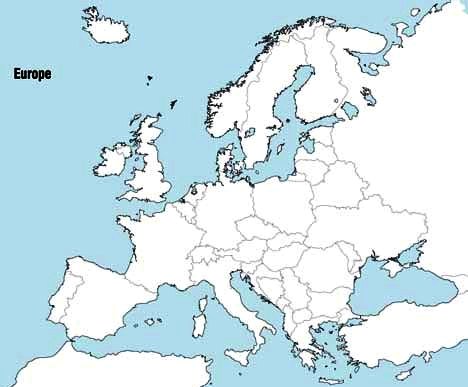 Етап (рік)Процеси та зміни, що відбувались у формування політичної карти Європи1990 р.1991 р.1992 р. 1993 р.2002 р.2006 р.2008 р.2014 р.Географічне положенняПозитивні рисиНегативні рисиЕкономіко-географічне положення(ЕГП)Політико-географічне положення(ПГП)Транспортно-географічне положення(ТГП)РегіонКраїни, які входять до його складуПівнічна ЄвропаЗахідна ЄвропаПівденна ЄвропаПівденно-Східна ЄвропаЦентральна ЄвропаСхідна Європа